ПРАКТИЧЕСКИЕ МАТЕРИАЛЫ ПО РЕГИОНАЛЬНОЙ  ПРОГРАММЕ  «ПРОФИЛАКТИКА   НАСИЛИЯ  И ЖЕСТОКОГО  ОБРАЩЕНИЯ   С  ДЕТЬМИ, БЕЗНАДЗОРНОСТИ  ПРАВОНАРУШЕНИЙ  НЕСОВЕРШЕННОЛЕТНИХ  В  НИЖЕГОРОДСКОЙ  ОБЛАСТИ  НА  2014-2015 ГОДЫ»(ВНЕДРЕНИЕ ЭФФЕКТИВНЫХ ТЕХНОЛОГИЙ И МЕТОДОВ РАБОТЫ С ДЕТЬМИ, ПОДВЕРГШИМИСЯ НАСИЛИЮ И ЖЕСТОКОМУ ОБРАЩЕНИЮ,В ТОМ ЧИСЛЕ ТАНЦЕВАЛЬНО-ДВИГАТЕЛЬНАЯ ТЕРАПИЯ, ИЗОТЕРАПИЯ, ПРИКЛАДНОЕ ТВОРЧЕСТВО, ПЕСОЧНАЯ ТЕРАПИЯ П.13)Государственное казенное учреждение «Социальный приют для детей и подростков городского округа «Семеновский» 2015 годЗАНЯТИЕ 1.    «КВИЛЛИНГ»      Квиллинг (бумагокручение) — искусство изготовления плоских или объёмных композиций из скрученных в спиральки длинных и узких полосок бумаги. Готовым спиралькам придаётся различная форма и таким образом получаются элементы квиллинга, называемые также модулями. Задачи:- развитие мелкой моторики;             - развитие навыков аккуратности, усидчивости;             - развитие творческих способностей.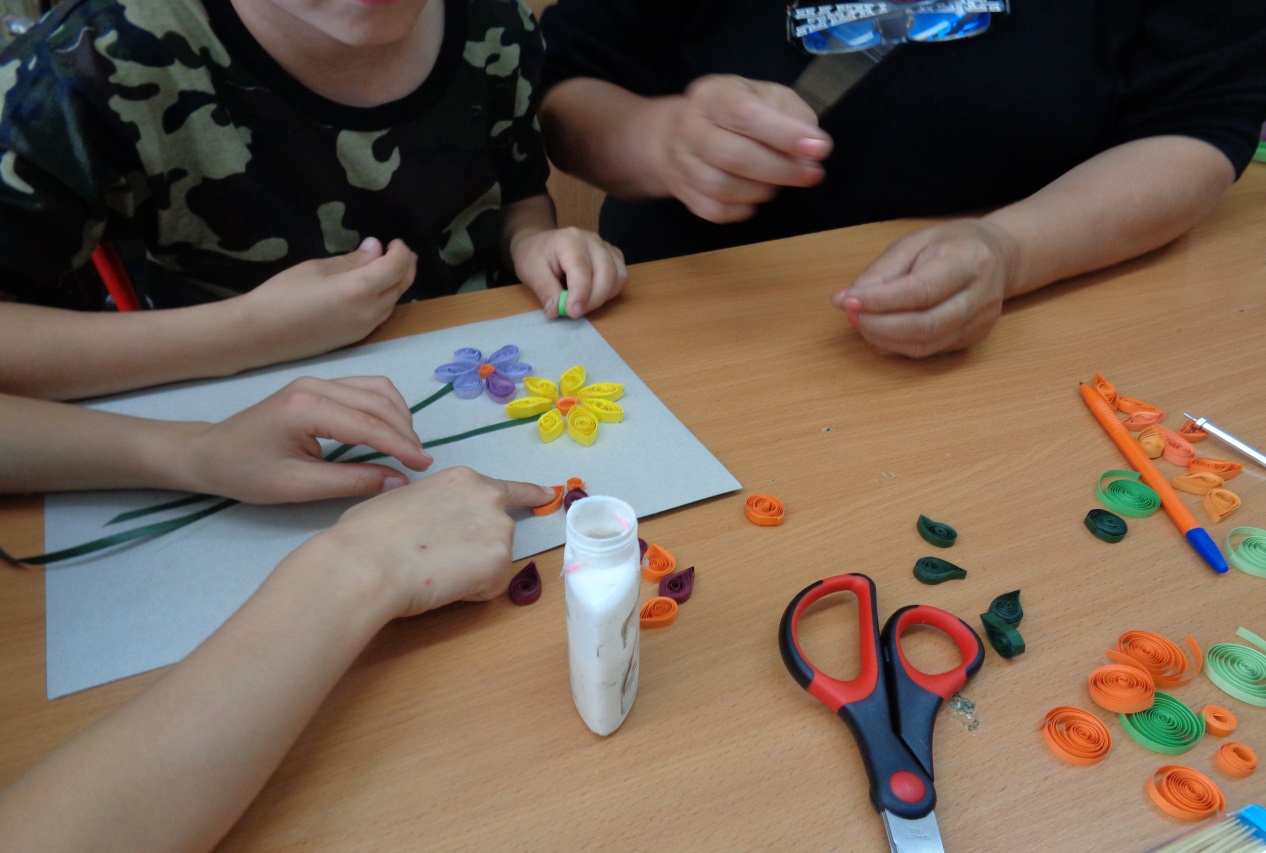 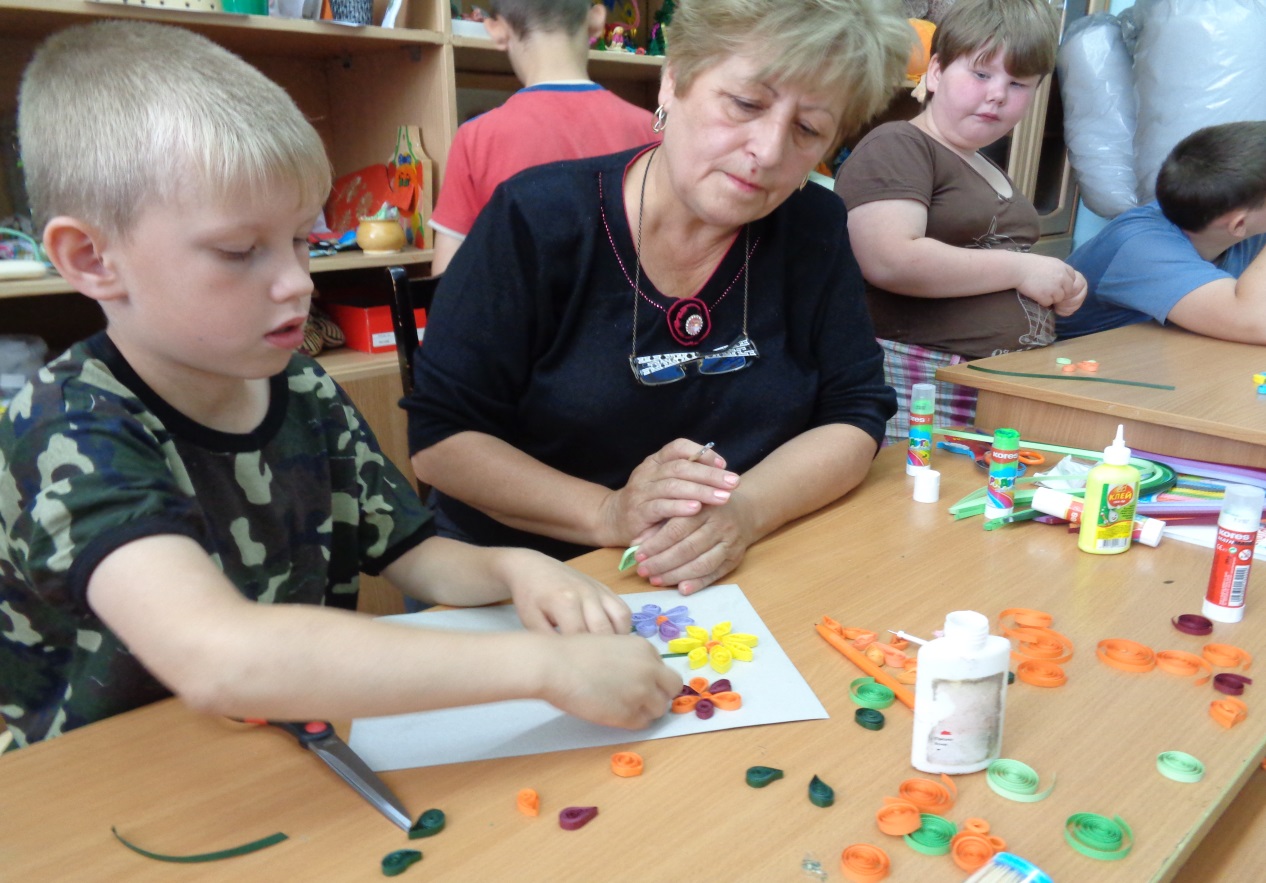 ЗАНЯТИЕ  2 . «Песочные картины»    Арт занятия с песком или песочная терапия оказывают позитивный эффект в лечении детей, которые пережили психологические травмы или находятся в депрессивном состоянии, поднимают настроение.Задачи: - развитие мелкой моторики               -  развитие эмоциональной устойчивости               - снятие эмоциональных «зажимов», волнений и фобий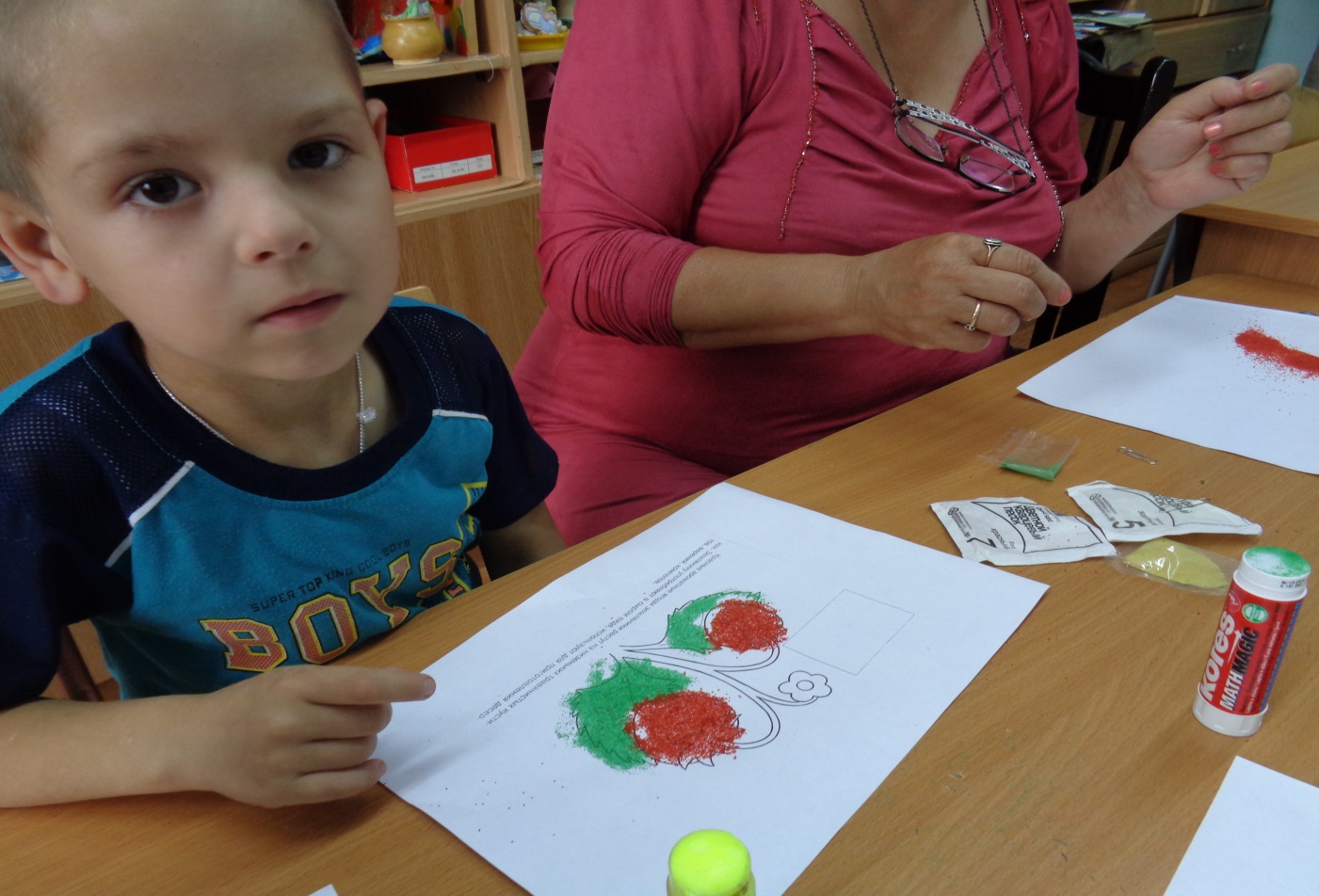 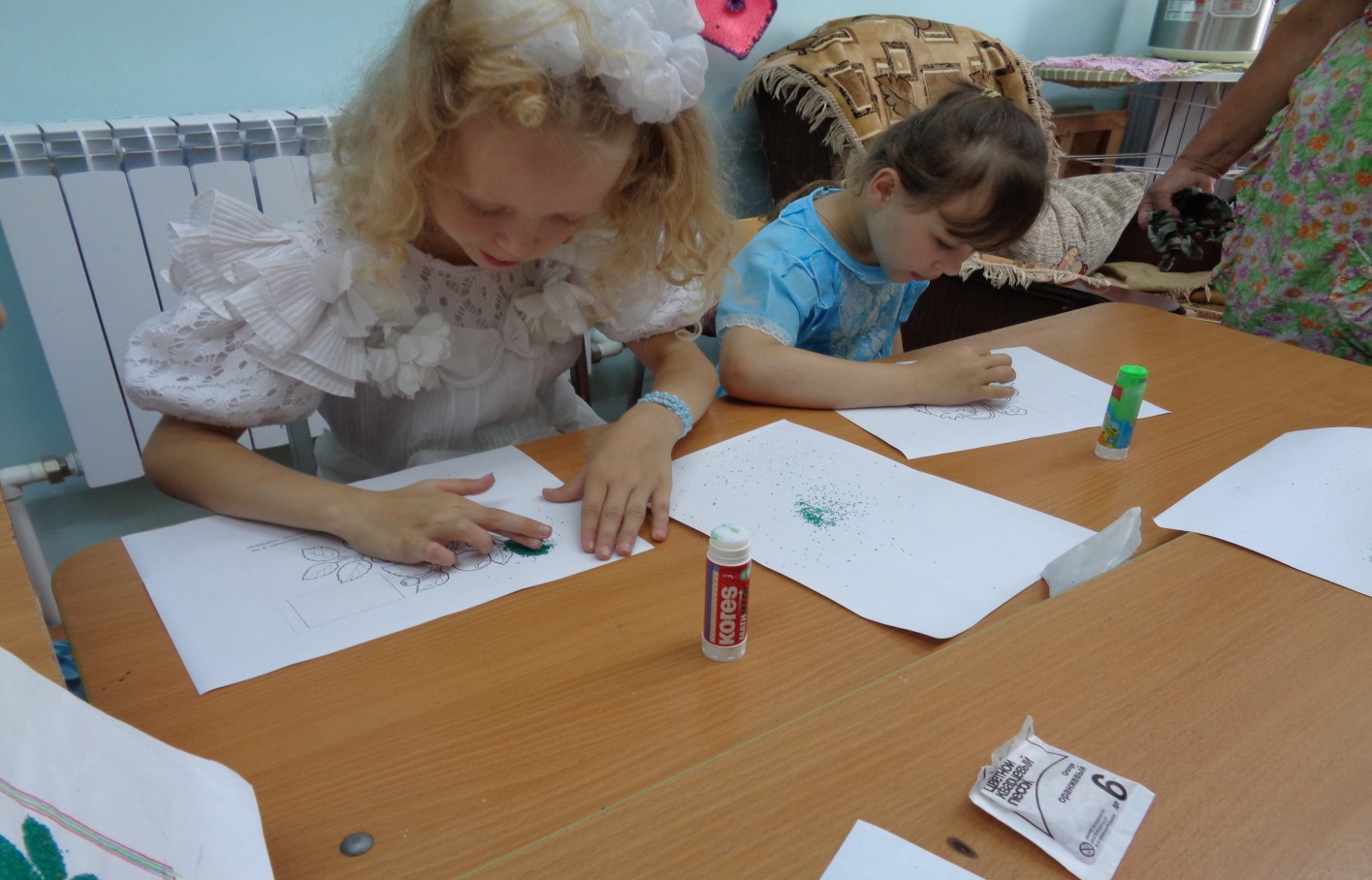 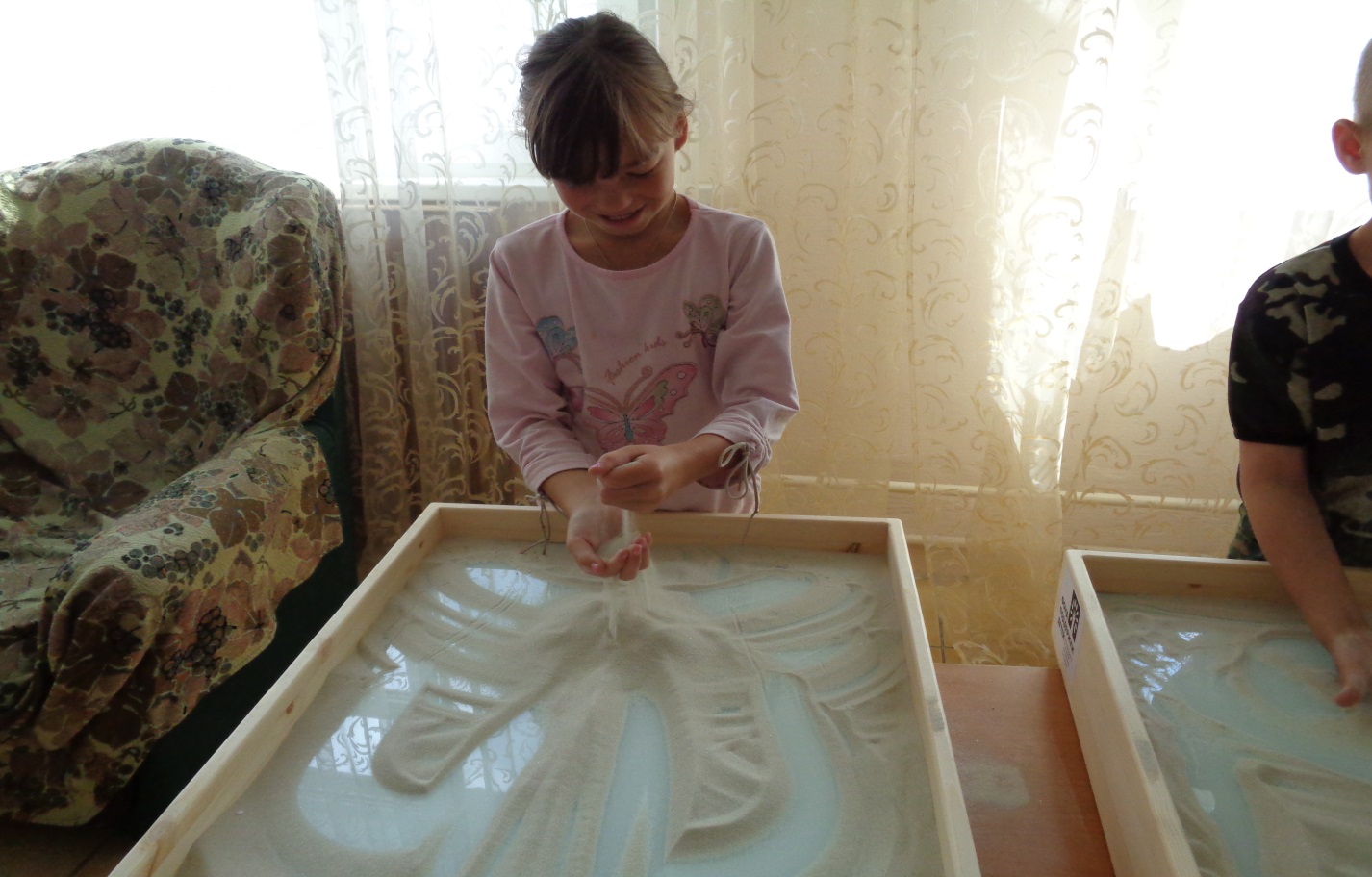 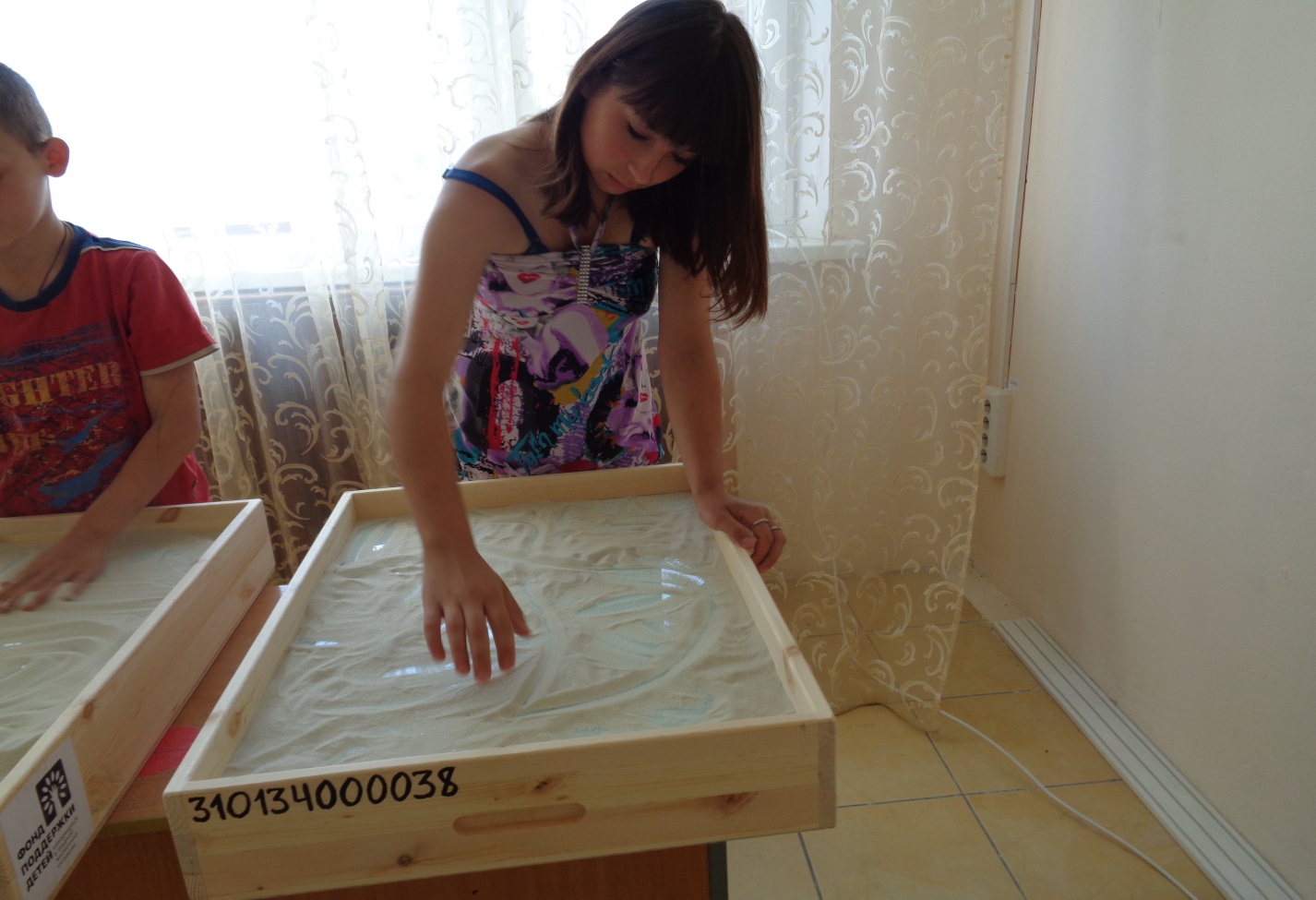 ЗАНЯТИЕ 3.  «РИСОВАНИЕ СПОСОБОМ ПРИМАКИВАНИЯ»     Рисование увлекает детей, а особенно нетрадиционное, дети с огромным желанием рисуют, творят и сочиняют что-то новое сами. Задачи: -  развитие чувства формы, цвета, композиции;              - снятие эмоционального напряжения.	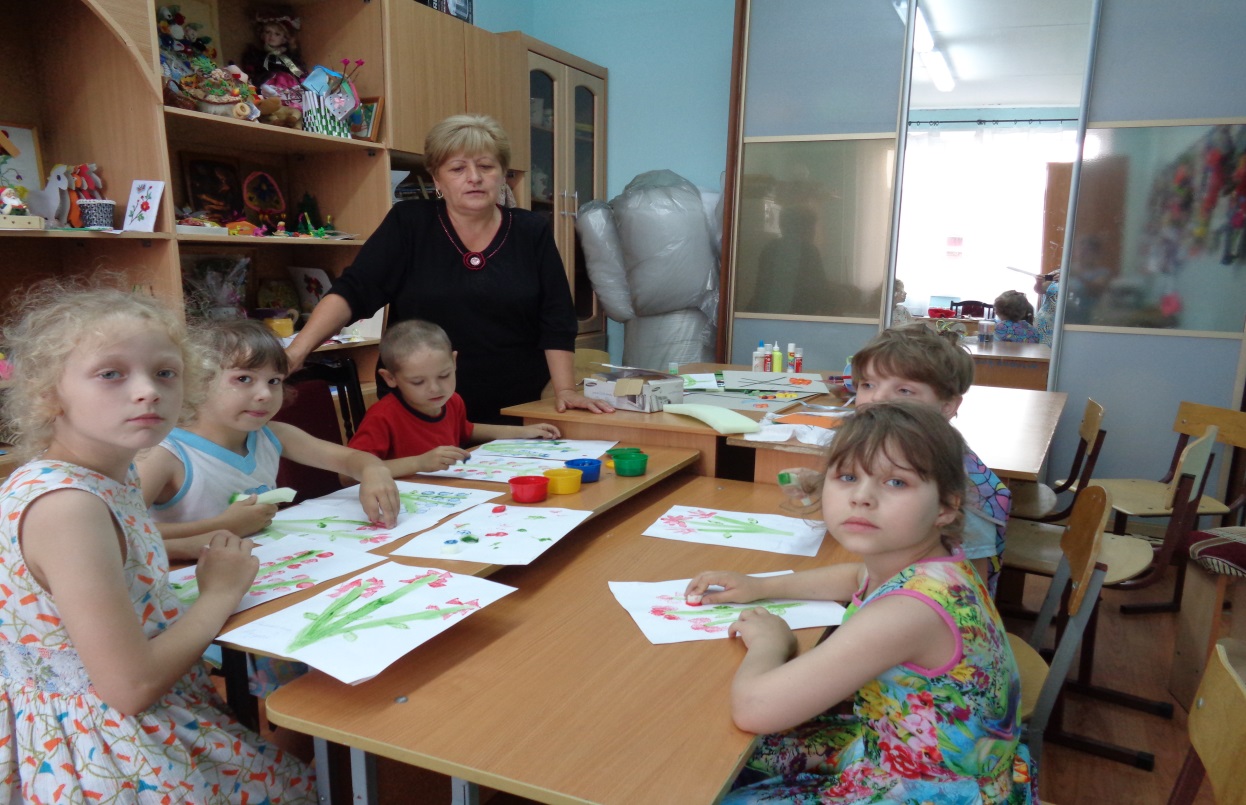 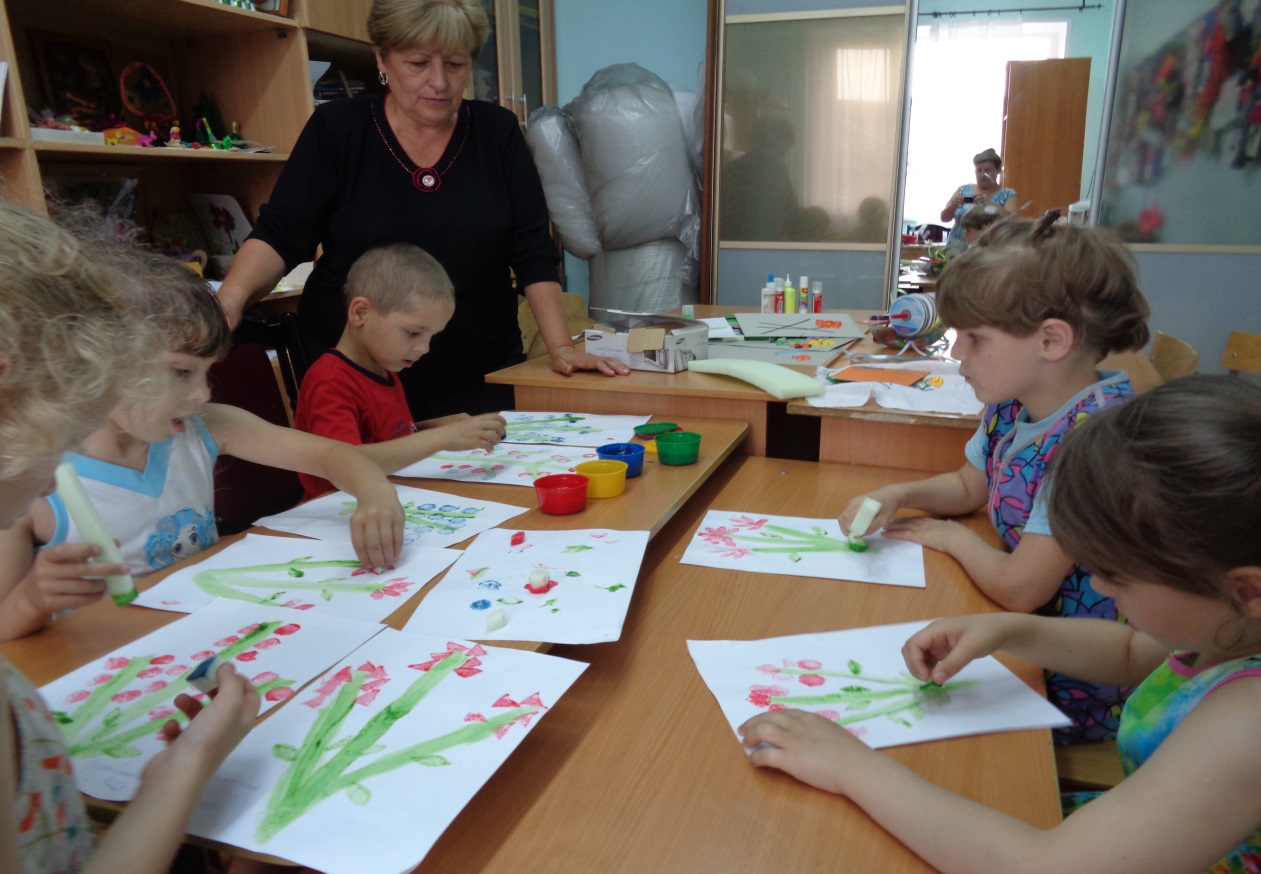 Занятие 4. «Здравствуй,  зайчик»Задачи:- обучать действовать по очереди;- развивать крупную и мелкую моторику;- воспитывать чувство принадлежности к группе.Цель: способствовать развитию самоуважения детей.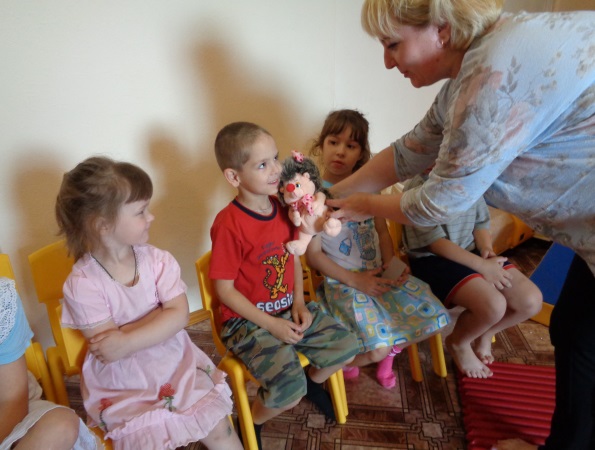 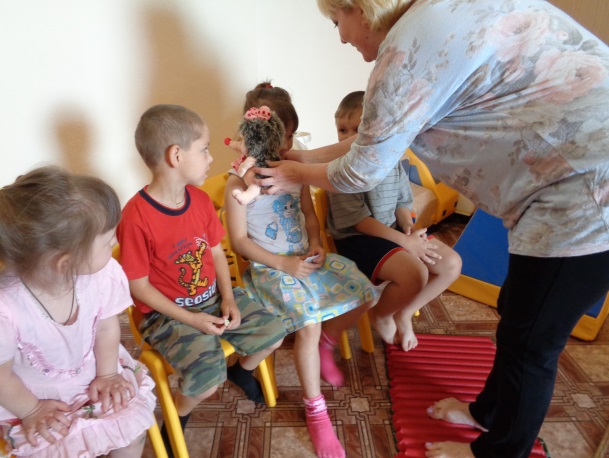 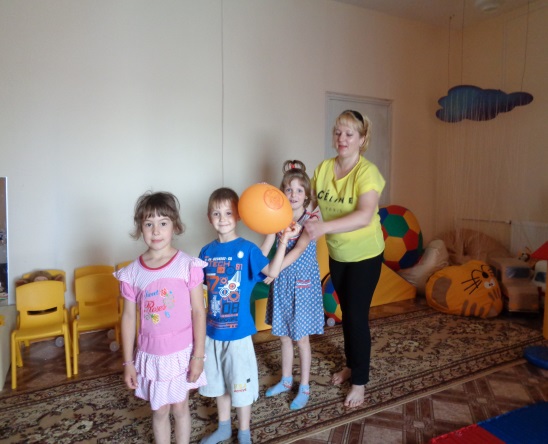 Занятие 5. «Волшебная комната»Задачи:- снятие эмоционального напряжения;- развивать крупную и мелкую моторику;- воспитывать чувство принадлежности к группе.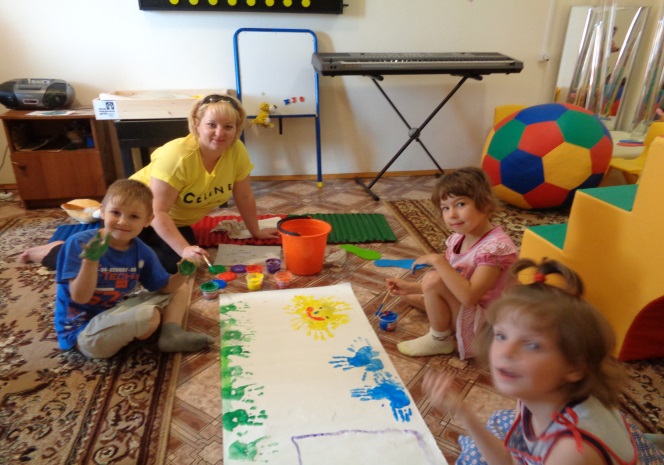 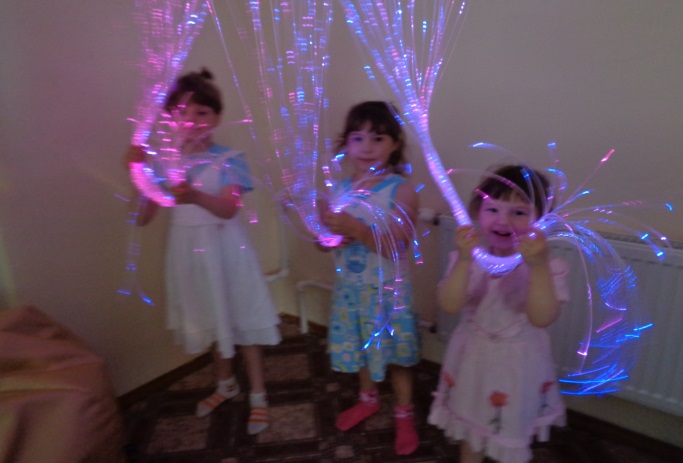 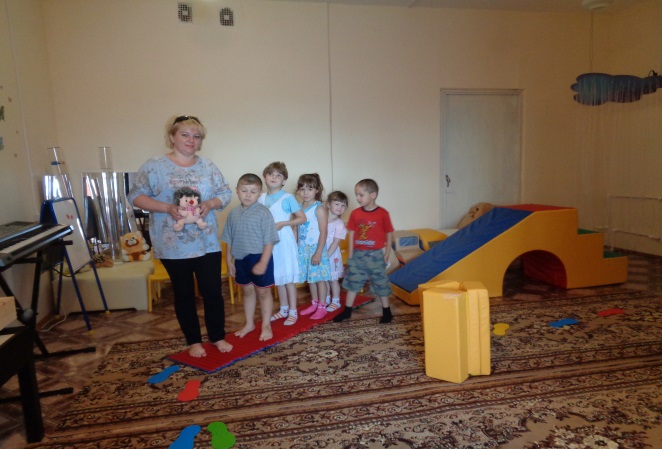 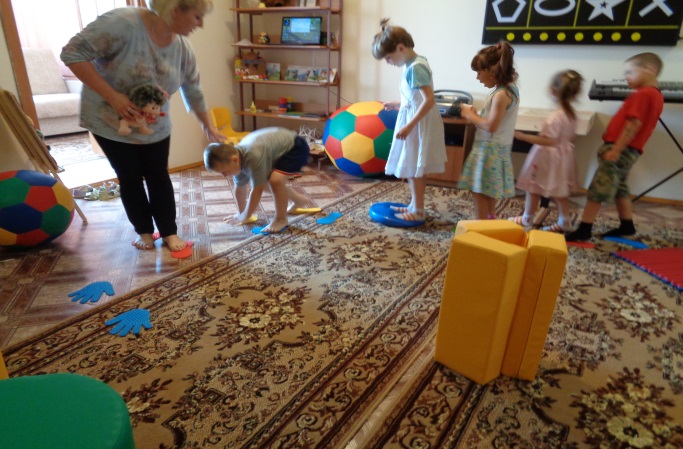 Занятие 5. «Повторяй за мной»Задачи:	- обучать ритмичным движениям,  действовать по образцу;  - развивать   мелкую и крупную моторику, чувство ритма;- воспитывать личные качества, такие как усидчивость и аккуратность. Цель:- развитие чувства ритма, умения повторять движения под музыку;          - снятие психоэмоционального напряжения.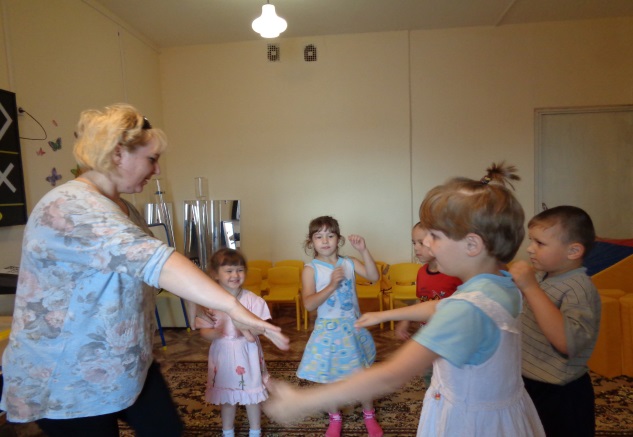 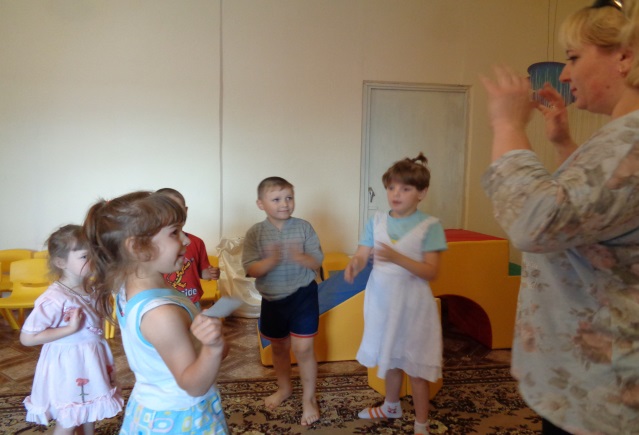 Сеанс релаксации « Музыкотерапевтический»Задачи:  - создать условия для прослушивания музыки;               - улучшить эмоциональное состояние ребенка.Цель: психологическое воздействие, направленное на нормализацию и улучшение эмоционального состояния и психической деятельности ребенка.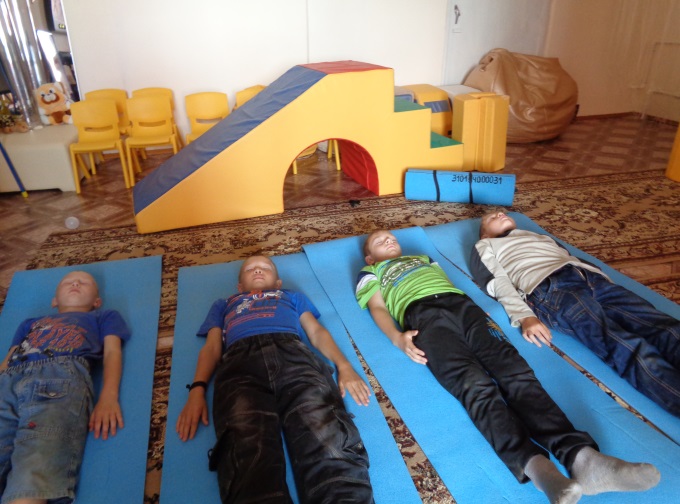 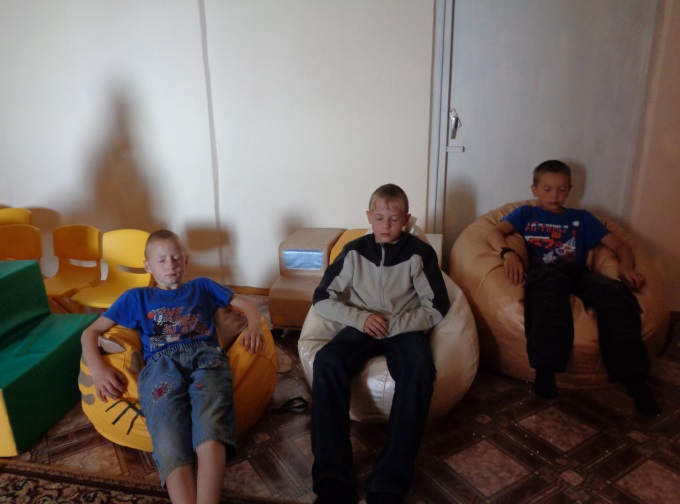 